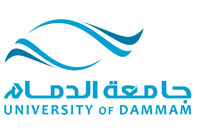 ثامناً: النماذج       بيانات المؤلِف ( المؤلفين ) :        بيانات المصنف :                     *( حسب المادة 21 من اللائحة الموحدة للبحث العلمي في الجامعات )       في حال كون المصنف كتاب ( دراسي أو مرجعي أو محقق ) يرجى تعبئة ما يلي:هل تم عمل مسح لوجود مصنفات مماثلة في ذات التخصص ؟              نعم                       لا هل سبق أن نشر هذا المصنف أو جزء منه من قبل ؟              نعم                       لا ما هي مبررات نشر المصنف ؟    		                                                                       مقدم الطلب /                                      الاسم :                                            التوقيع :قائمة بأسماء المحكمين المقترحين ( سري ) ** توضع في ظرف سري مختوم من قبل عميد الكليةقائمة بمتطلبات التقديم لـطلب نشر مصنف نأمل التأكد من اكتمال المتطلبات التالية قبل تقديم المصنف اسم المؤلف رباعيَّاالمرتبة العلميةالكليةالقسمالتخصص العامالتخصص الدقيقالعنواناللغةالتصنيف * رسالة علمية            بحث علمي                   كتاب دراسي منهجي              مؤلفات ومراجع مكتبية                مترجم                  تحقيق                        موسوعة علمية                      أخرى ( تحدد )المرحلة المطلوب تدريسه لها القسم محتويات الكتاب المطابقة لمفردات المقرر الدراسي المعتمدة في الخطة الدراسية المقررات التي يستخدم فيها الكتابعنوان المصنف بلغة الأصل نوع المصنف  كتاب مؤلف         مترجم         محقق           بحث      أخرى ( تحدد )  رسالة علمية   موسوعة علميةمعنصر التقييمالتقييم مجلس  القسممجلس الكليةمجلس النشر1تصنيف المصنف من الناحية الأكاديمية  كتاب جامعي     مرجع علمي    منهجي         آخر ( يحدد )   2لغة المصنف رصينة             مرضية           غير مرضية3الاقتباس ملتزم بضوابط الاقتباس    ملتزم جزئيا    غير ملتزم بضوابط الاقتباس4وضوح الجداول والصور  ممتازة              جيدة             مقبولة        لا ينطبق5المراجع  حديثة وكافية    تحتاج إلى إضافة وتحديث           غير كافية إطلاقًا6الإخراج العام المصنف ممتاز               جيد             مقبول         غير مقبول               7مستوى الناشر إن وجد ممتاز              جيد               مقبول         غير مقبول      لا ينطبق                8طبعة المصنف غير مطبوع       الطبعة (               )     لا ينطبق                9ندرة المصنف في مجال التخصص نادر              قليل               كثير --10محتوى المصنف شامل            جزئي             غير كاف--11علاقة المصنف بتخصص المؤلف ضمن التخصص العام     ضمن التخصص الدقيق    خارج التخصص--12علاقة محتوى المصنف برسائل الماجستير والدكتوراه للمتقدم يوجد تشابه كبير          يوجد تشابه جزئي        لا يوجد تشابه     لا ينطبق                --13عنوان المصنف يعبر عن محتوى المصنف    جزئيا           لا يعبر عن محتوى المصنف--14الناحية العلمية العامة  ممتازة                     جيدة            مقبولة--15إنتاج المصنف لا يتعارض مع ضوابط النشر العامة      يتعارض مع ضوابط النشر العامة16تقييم المصنف بشكل عام ممتاز                جيد              مقبول            غير مقبول     نقاط القوة  الأخرى  :نقاط الضعف الأخرى :نقاط القوة  الأخرى  :نقاط الضعف الأخرى :نقاط القوة  الأخرى  :نقاط الضعف الأخرى :نقاط القوة  الأخرى  :نقاط الضعف الأخرى :نقاط القوة  الأخرى  :نقاط الضعف الأخرى :نقاط القوة  الأخرى  :نقاط الضعف الأخرى :ملاحظة : تعبئة خانات جهات الاختصاص بالرقم الذي تم اختياره من كل عنصر من عناصر التقييم . ملاحظة : تعبئة خانات جهات الاختصاص بالرقم الذي تم اختياره من كل عنصر من عناصر التقييم . ملاحظة : تعبئة خانات جهات الاختصاص بالرقم الذي تم اختياره من كل عنصر من عناصر التقييم . ملاحظة : تعبئة خانات جهات الاختصاص بالرقم الذي تم اختياره من كل عنصر من عناصر التقييم . ملاحظة : تعبئة خانات جهات الاختصاص بالرقم الذي تم اختياره من كل عنصر من عناصر التقييم . ملاحظة : تعبئة خانات جهات الاختصاص بالرقم الذي تم اختياره من كل عنصر من عناصر التقييم . رئيس القسمالتوقيعالتاريخعميد الكليةالتوقيعالتاريخرئيس مجلس إدارة مركز النشر العلمي  التوقيعالتاريختوصية مجلس القسم التوصية بنشر المصنف . التوصية بعدم نشر المصنف و ذلك للأسباب التالية :       1 - ................................................................................                      2 - .................................................................................    3 - .................................................................................رقم جلسة القسمتوصية مجلس القسم التوصية بنشر المصنف . التوصية بعدم نشر المصنف و ذلك للأسباب التالية :       1 - ................................................................................                      2 - .................................................................................    3 - .................................................................................تاريخ جلسة القسمتوصية مجلس القسم التوصية بنشر المصنف . التوصية بعدم نشر المصنف و ذلك للأسباب التالية :       1 - ................................................................................                      2 - .................................................................................    3 - .................................................................................رئيس مجلس القسمتوصية مجلس القسم التوصية بنشر المصنف . التوصية بعدم نشر المصنف و ذلك للأسباب التالية :       1 - ................................................................................                      2 - .................................................................................    3 - .................................................................................التوقيعتوصية مجلس الكلية التوصية بنشر المصنف . التوصية بعدم نشر المصنف و ذلك للأسباب التالية :     1 - ................................................................................                      2 - .................................................................................    3 - .................................................................................رقم جلسة الكليةتوصية مجلس الكلية التوصية بنشر المصنف . التوصية بعدم نشر المصنف و ذلك للأسباب التالية :     1 - ................................................................................                      2 - .................................................................................    3 - .................................................................................تاريخ جلسة الكليةتوصية مجلس الكلية التوصية بنشر المصنف . التوصية بعدم نشر المصنف و ذلك للأسباب التالية :     1 - ................................................................................                      2 - .................................................................................    3 - .................................................................................رئيس مجلس الكلية توصية مجلس الكلية التوصية بنشر المصنف . التوصية بعدم نشر المصنف و ذلك للأسباب التالية :     1 - ................................................................................                      2 - .................................................................................    3 - .................................................................................التوقيعتوصية رئيس مركز النشرالعلمي  التوصية بالعرض على المجلس العلمي لنشر المصنف . (القرار بعد التحكيم) التوصية بعدم نشر المصنف و ذلك للأسباب التالية :     1 - ................................................................................                      2 - .................................................................................    3 - .................................................................................رقم اجتماع المجلستوصية رئيس مركز النشرالعلمي  التوصية بالعرض على المجلس العلمي لنشر المصنف . (القرار بعد التحكيم) التوصية بعدم نشر المصنف و ذلك للأسباب التالية :     1 - ................................................................................                      2 - .................................................................................    3 - .................................................................................تاريخ اجتماع المجلستوصية رئيس مركز النشرالعلمي  التوصية بالعرض على المجلس العلمي لنشر المصنف . (القرار بعد التحكيم) التوصية بعدم نشر المصنف و ذلك للأسباب التالية :     1 - ................................................................................                      2 - .................................................................................    3 - .................................................................................رئيس مجلس إدارة مركز النشر العلمي  توصية رئيس مركز النشرالعلمي  التوصية بالعرض على المجلس العلمي لنشر المصنف . (القرار بعد التحكيم) التوصية بعدم نشر المصنف و ذلك للأسباب التالية :     1 - ................................................................................                      2 - .................................................................................    3 - .................................................................................التوقيعقرار المجلس العلمي   الموافقة على نشر المصنف بمكافأة مالية وقدرها (         ) وذلك طبقًا لما وردفي المـادة (25) و (29) ، (30) من اللائحة الموحدة للبحث العلمي في      الجامعات .   عدم الموافقة على نشر المصنف وذلك للأسباب التالية :    1 - ................................................................................                      2 - .................................................................................    3 - .................................................................................رقم جلسة المجلس العلميقرار المجلس العلمي   الموافقة على نشر المصنف بمكافأة مالية وقدرها (         ) وذلك طبقًا لما وردفي المـادة (25) و (29) ، (30) من اللائحة الموحدة للبحث العلمي في      الجامعات .   عدم الموافقة على نشر المصنف وذلك للأسباب التالية :    1 - ................................................................................                      2 - .................................................................................    3 - .................................................................................تاريخ جلسة المجلس العلميقرار المجلس العلمي   الموافقة على نشر المصنف بمكافأة مالية وقدرها (         ) وذلك طبقًا لما وردفي المـادة (25) و (29) ، (30) من اللائحة الموحدة للبحث العلمي في      الجامعات .   عدم الموافقة على نشر المصنف وذلك للأسباب التالية :    1 - ................................................................................                      2 - .................................................................................    3 - .................................................................................وكيل الجامعة للدراسات العليا والبحث العلمي ورئيس المجلس العلمي  قرار المجلس العلمي   الموافقة على نشر المصنف بمكافأة مالية وقدرها (         ) وذلك طبقًا لما وردفي المـادة (25) و (29) ، (30) من اللائحة الموحدة للبحث العلمي في      الجامعات .   عدم الموافقة على نشر المصنف وذلك للأسباب التالية :    1 - ................................................................................                      2 - .................................................................................    3 - .................................................................................التوقيععنوان المصنف بلغة الأصل نوع المصنف  كتاب مؤلف         مترجم         محقق           بحث     رسالة علمية     موسوعة علمية                     أخرى ( تحدد )معنصر التقييمالتقييم الدرجةالدرجات القصوى لللتقييم 1تصنيف المصنف من الناحية الأكاديمية  كتاب جامعي     مرجع علمي    منهجي         آخر ( يحدد )  62لغة المصنف رصينة             مرضية           غير مرضية63الاقتباس ملتزم بضوابط الاقتباس    ملتزم جزئيا    غير ملتزم بضوابط الاقتباس64وضوح الجداول والصور  ممتازة              جيدة             مقبولة        لا ينطبق55المراجع  حديثة وكافية    تحتاج إلى إضافة وتحديث           غير كافية إطلاقًا56الإخراج العام المصنف ممتاز               جيد             مقبول          غير مقبول               57مستوى الناشر إن وجد ممتاز              جيد               مقبول         غير مقبول                 58طبعة المصنف غير مطبوع       الطبعة (               )59ندرة المصنف في مجال التخصص نادر              قليل               كثير 510محتوى المصنف شامل            جزئي             غير كاف611علاقة المصنف بتخصص المؤلف ضمن التخصص العام     ضمن التخصص الدقيق    خارج التخصص512علاقة محتوى المصنف برسائل الماجستير والدكتوراه للمتقدم يوجد تشابه كبير          يوجد تشابه جزئي        لا يوجد تشابه513عنوان المصنف يعبر عن محتوى المصنف    جزئيا      لا يعبر عن محتوى المصنف514الناحية العلمية العامة  ممتازة                     جيدة      مقبولة615إنتاج المصنف لا يتعارض مع ضوابط النشر العامة      يتعارض مع ضوابط النشر العامة516تقييم المصنف بشكل عام ممتاز                جيد              مقبول            غير مقبول     5نقاط القوة  الأخرى  :............................................................................................................................................................................................................................................................................................. نقاط الضعف الأخرى :.....................................................................................................................................................................................................................................................................نقاط القوة  الأخرى  :............................................................................................................................................................................................................................................................................................. نقاط الضعف الأخرى :.....................................................................................................................................................................................................................................................................نقاط القوة  الأخرى  :............................................................................................................................................................................................................................................................................................. نقاط الضعف الأخرى :.....................................................................................................................................................................................................................................................................تحسب نقاط القوة بحد أقصى ( 15درجة )المجموع الكلي  المجموع الكلي  المجموع الكلي  100        مجاز                                                                            غير مجاز         مجاز بعد تعديل الملاحظات الواردة أدناه :...............................................................................................................................................        مجاز                                                                            غير مجاز         مجاز بعد تعديل الملاحظات الواردة أدناه :...............................................................................................................................................        مجاز                                                                            غير مجاز         مجاز بعد تعديل الملاحظات الواردة أدناه :...............................................................................................................................................        مجاز                                                                            غير مجاز         مجاز بعد تعديل الملاحظات الواردة أدناه :...............................................................................................................................................        مجاز                                                                            غير مجاز         مجاز بعد تعديل الملاحظات الواردة أدناه :...............................................................................................................................................        مجاز                                                                            غير مجاز         مجاز بعد تعديل الملاحظات الواردة أدناه :...............................................................................................................................................اسم المحكمالتوقيعالتاريخمالاسمالجامعةالكليةالتخصص العام والتخصص الدقيقالبريد الالكترونيالهاتف12345678910م                     متطلبات التقديم                     متطلبات التقديم1نموذج (1/3) طلب نشر مصنف 2نموذج (2/3) تقييم مصنف 3السيرة الذاتية للمؤلف / المؤلفين .4قائمة بأسماء 5 محكمين مقترحين ( حسب النموذج المرفق ) سري .5نسخة إلكترونية من المصنف .6ثلاث نسخ ورقية من المصنف غير مجلدة .7نسخة إلكترونية من المعاملة بصيغة  PDF8نموذج قرار جهات الاختصاص9نسخة من محضر مجلس القسم 10نسخة من محضر مجلس الكلية 